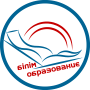 ПАВЛОДАР ҚАЛАСЫ БІЛІМ БЕРУ БӨЛІМІ ӘДІСТЕМЕЛІК КАБИНЕТ                                                               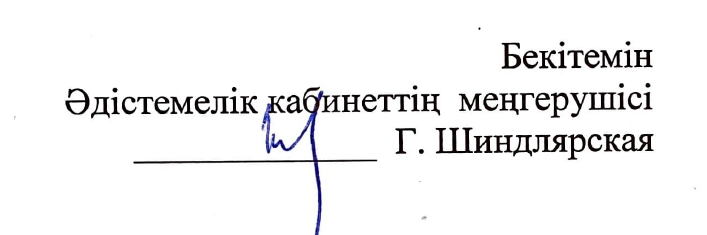 ЖАС МАМАНДАРДЫҢ  ОНЛАЙН-ВЕБИНАР БАҒДАРЛАМАСЫӨткізу күні: 21 сәуір 2022 жылӨткізу уақыты: 15:00Платформасы: ZOOМ конферециясы Идентификатор: 856 3366 1845Код: 123Модератор:Нұрахметова Шолпан Сәменқызы,  әдіскер  №УақытыБаяндама тақырыбыБаяндамашының аты-жөні115.00 – 15.05«Сабақты тиімді жоспарлау: мұғалім көшбасшылығы» Нұрахметова Шолпан Сәменқызы,  әдіскер  215.06 – 15.09Тақырып. Мақсат. Күтілетін нәтижелер.ПШО Павлодар қ., филиал тренері Альмагамбетов Каиржан Сагинтаевич 315.10 – 15.30Тыңдаушылардың вебинарға дейінгі білігін анықтау, бекіту ПШО Павлодар қ., филиал тренері Альмагамбетов Каиржан Сагинтаевич 415.31-16.06- мұғалімнің көшбасшылығын әріптестермен ынтымақтастыққа бағытталған әрекет ретінде анықтауПШО Павлодар қ., филиал тренері Альмагамбетов Каиржан Сагинтаевич 516.07-16.22Жалпы топтық жұмысПШО Павлодар қ., филиал тренері Альмагамбетов Каиржан Сагинтаевич ҚорытындылауҚорытындылауҚорытындылауҚорытындылау